ACTIVITY 2MB650 Legal Issues of EmploymentAssignment #2:  Privacy, Theft, Whistle-Blowing, and TerminationActivity Description:  udyYour Activity responses should be both grammatically and mechanically correct, and formatted in the same fashion as the Activity itself. If there is a Part A, your response should identify a Part A, etc. In addition, you must appropriately cite all resources used in your response and document in a bibliography using APA style. (100 points)  (A 4-page response is required.)Research and analyze the case of  Kevin Sporer v. UAL Corporation, 2009 U.S. Dist. LEXIS76852 (U.S. District Court-Northern District, CA). Use the following headings in your analysis, devoting most of your discussion to the reasoning section. Part A	Parties to and Facts of the Case (All significant facts should be presented.)Part B	Major Issue
Part C	Court’s Decision  Part D	Court’s ReasoningPart E	Importance of the Case1.	In addressing Part E, research similar cases and utilize any commentary you locate regarding the importance of the case.  2.	Locate and reference at least two (2) sources in your response.Part F	Grammar/Mechanics/FormatGrading RubricPlease refer to the rubric on the following page for the grading criteria for this assignment.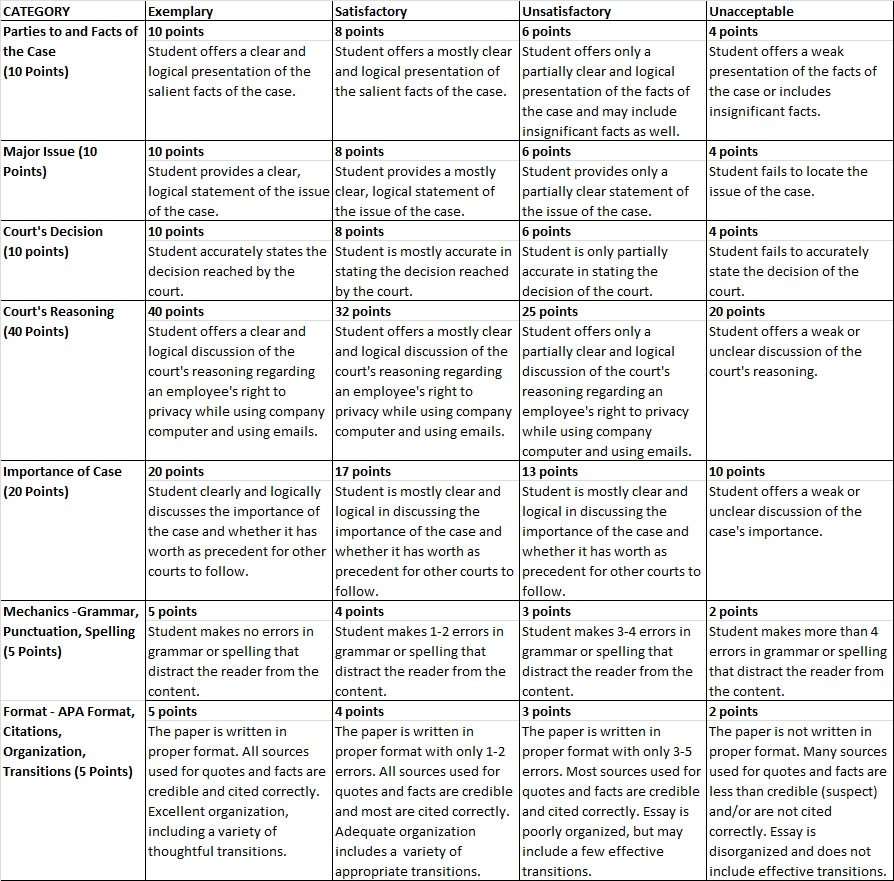 